(PLEASE PRINT LEGIBLY)LAST NAMESPOUSE/OTHERSTREETDate of Application FIRST NAMECHILD/CHILDRENCITY	STATE	ZIPCODEPHONE	EMAILWe are applying for;FAMILY VOTING MEMBERSHIP - $25 PER YEAR	 	FAMILY NON-VOTING MEMBERSHIP - $25 PER YEAR 	 SINGLE VOTING MEMBERSHIP - $20 PER YEAR	 	SINGLE NON-VOTING MEMBERSHIP - $20 PER YEARDo you own or co-own any GSP's?  YES __    NO_	How many do you currently own or co-own?   	_Have you put any performance titles on any of your dogs? (i.e.: CH, FC, AFC, MH, SH, JH, CD, CDX, RN, AJX, VCD ETC)   _	NOPlease list titles won:-	----------------	-------------At the present do you belong to any other Dog Clubs or Dog Related Associations?   	 Please list the clubs or associations to which you belong:NO  	CLUB NAME	HOW LONG?The GSP is one of the most versatile AKC recognized breeds. Please check the interests you would like to learn more about and perhaps Participate in:CONFORMATION	FIELD TRIALS	HUNT TESTS	EDUCATIONAL DAYSOBEDIENCEFUN EVENTSAPPLICANT SIGNATURESPONSOR SIGNATUREPlease send signed, sponsored application & signed Code of Ethics with your check or money order made payable to: "EGSPC"SIGNATURE SPOUSE/ OTHERSPONSOR SIGNATUREVALERIE CASPERITE - MEMBERSHIP CHAIR 630 MANOR ROAD, BEVERLY, NJ 08010For Official Use Only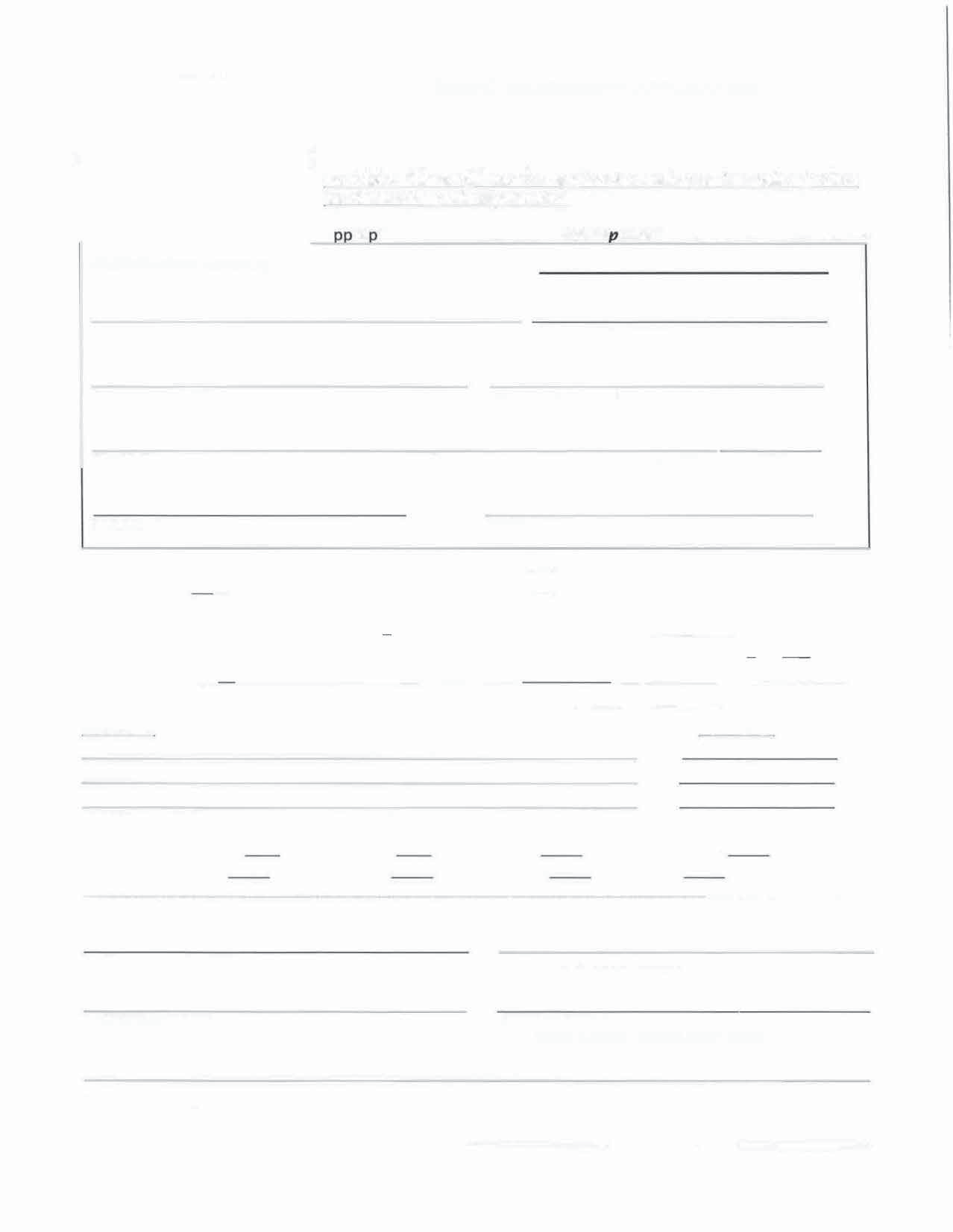 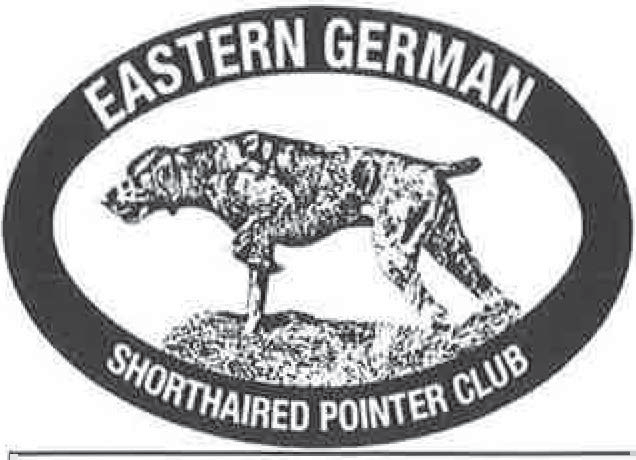 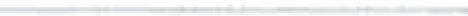 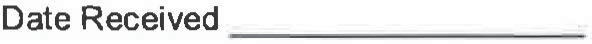 Check /Money Order#  	Date Approved  	EGSPC CODE OF ETHICSAll dogs shall be kept under sanitary conditions and shall be given maximum health protection through appropriate inoculations (per their veterinarian's recommendation and/or blood titer results), preventive measures (i.e. heartworm, flea, tick, etc.) and proper nutrition. Dogs shall be contained within safe restrictions when the breeder/owner cannot personally supervise their safety.All breeders shall keep accurate and complete personal records of breedings, litters, pedigrees and puppy/dog owners' names and addresses as required by the American Kennel Club.All puppies leaving their breeder's possession shall be a minimum of seven (7) weeks of age, except in those breeds where a different minimum age is stated in that breed's Parent Club Code of Ethics.All breeders of purebred dogs shall breed to conform to the American Kennel Club's Standard of Excellence for their breed and shall breed only to quality, healthy stock. Breeders are encouraged to perform the minimum CHIC testing for their breed and to voluntarily test for any additional diseases/disorders that are known or suspected to be in their stock in an effort to maintain the health of the breed.Breeders shall provide the puppy buyer with written details of feeding, general care and exercise requirements, dates and types of inoculations, warmings, and general medical records, grooming instructions, etc. and be readily available for information and advice in the future as needed.Breeders will not knowingly sell or consign puppies or adult dogs to pet stores, puppy brokers or other commercial dealers.All puppies will be sold with written contracts, which will include guarantees and restrictions appropriate for conformation/breeding quality or pet quality (limited registration). The contract will ensure that the breeder will be contacted whenever an owner can no longer keep a dog at any time in the dog's life, and it will be the obligation of the breeder to assist in the placement or disposition of the dog. Puppy purchasers should be urged to spay or neuter all pet quality puppies soon after the closure of growth plates, unless advised otherwise by their veterinarian.Dogs and/or bitches will not be bred before or after such an age as is customary for their breed as outlined by that breed's Parent Club and AKC Guidelines. The breeder will allow proper, healthful spacing between litters as is medically advised/accepted for each individual bitch by their veterinarian.Breeders will permit stud services only to quality, healthy bitches, appropriately screened for inherited diseases/ disorders, communicable diseases and owned by individuals who give satisfactory evidence that they will give these puppies proper care and attention and who are in agreement with these and their Parent Club guidelines for responsible breeders.Prospective buyers should be screened as thoroughly as possible to determine their desire and ultimate intent for each puppy and/or dog, and also for their ability to provide a safe, adequate and loving home for each puppy and/or dog acquired.Breeders will not dispose of any puppy or adult dog bred, owned or co-owned by them, to animal shelters or pounds, research labs or retailers nor shall they supply dogs for lotteries, raffles, prizes or auctions.Members will behave in a sportsman like manner and not make disparaging remarks/comments about members of the EGSPC, including its Officers, Members and Committees, in public or via public media (i.e. Twitter, Facebook, etc.), at Club General Meetings, Board Meetings or Club Events.Members will strive to advance the interests of GSPs and other hunting breeds by encouraging sportsmanlike competition at dog shows, trials and tests.I / We will adhere to the CODE OF ETHICS as printed above.Signature_ _Signature _ __  _  __  _  __  _  _  __  _  _  __  _  _  __  _  _  __  _  _  _  __  _  _  _  __  _  _  _  _  __  _  _  _  _  _Date 	_Date-----------